Фотографии объекта оценкиФото общего вида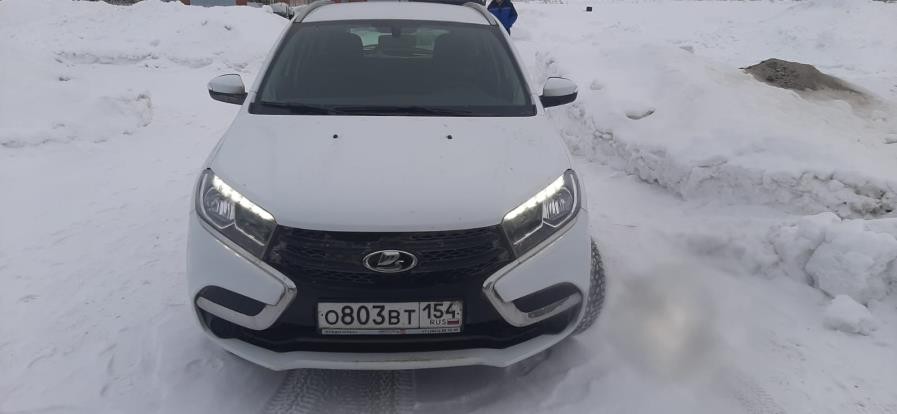 Фото общего вида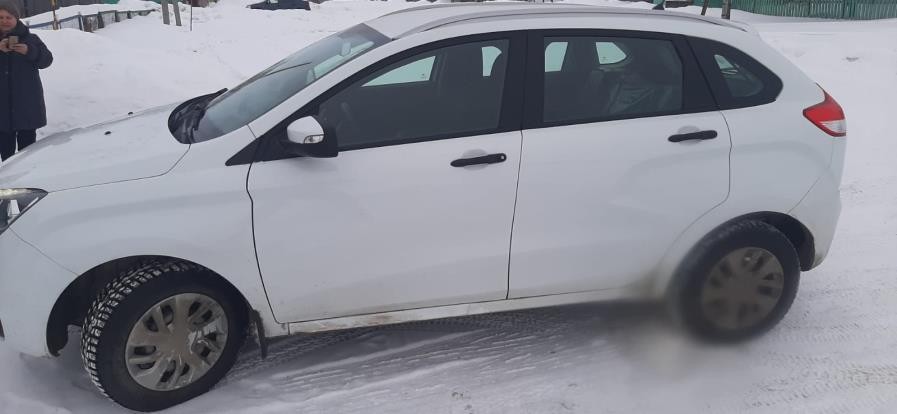 Фото общего вида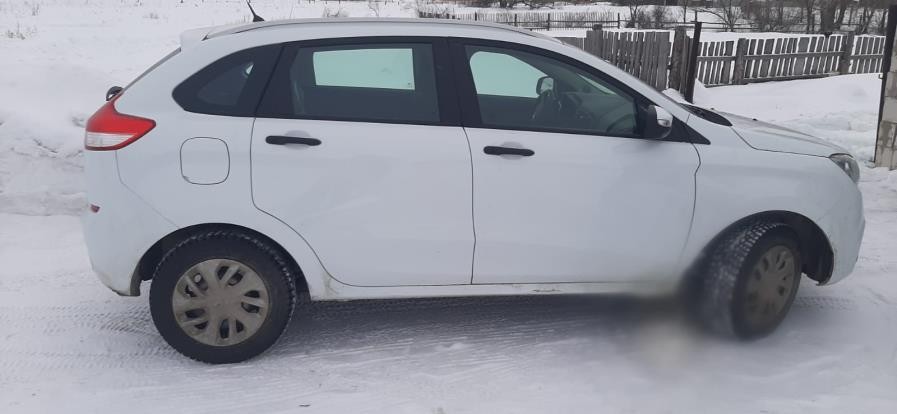 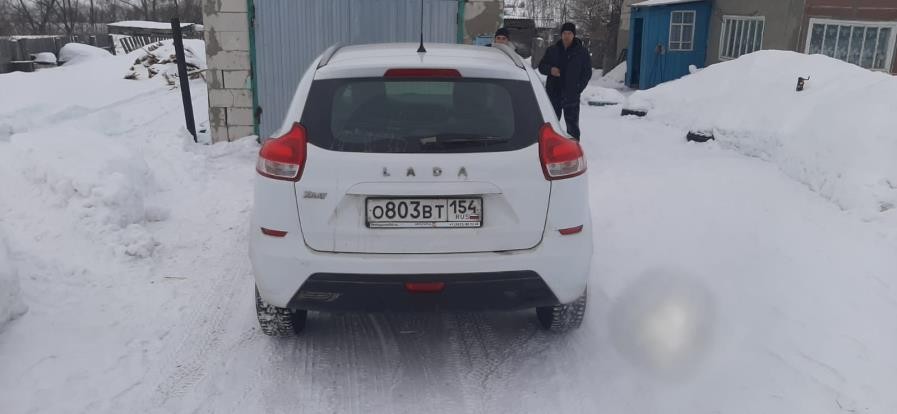 Фото общего вида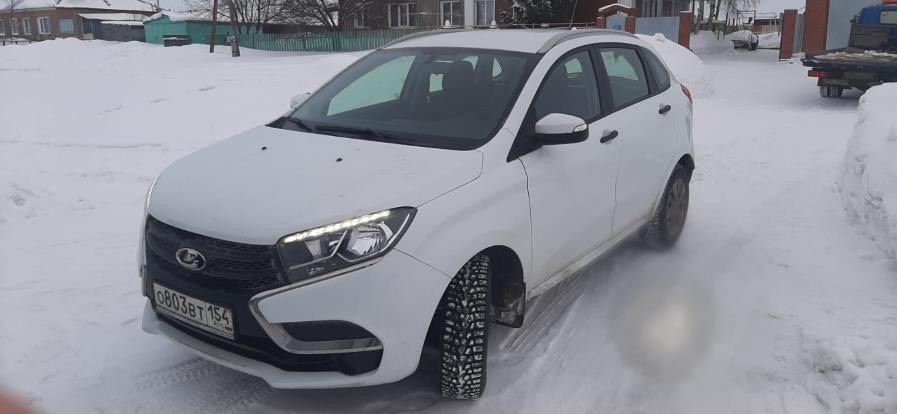 Фото общего вида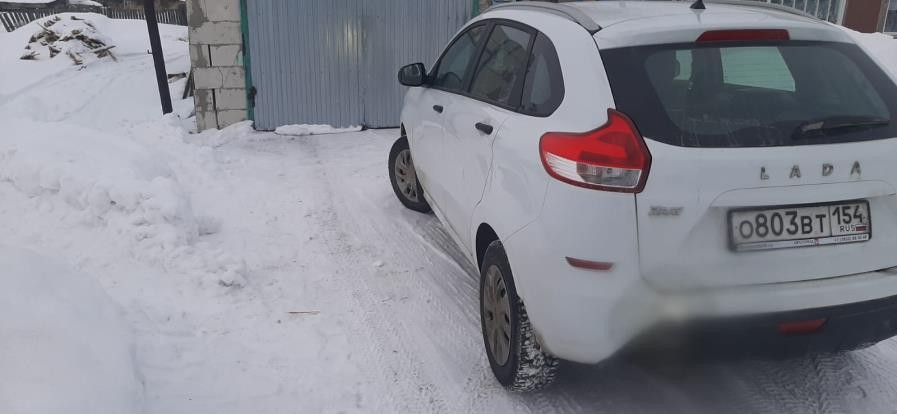 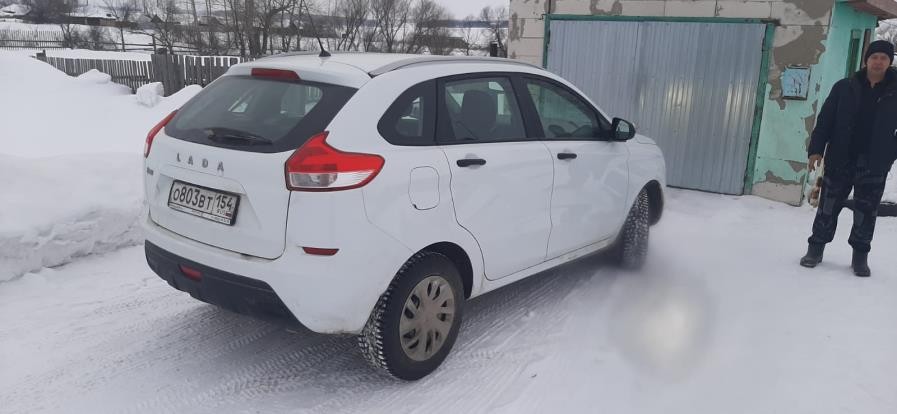 Фото общего вида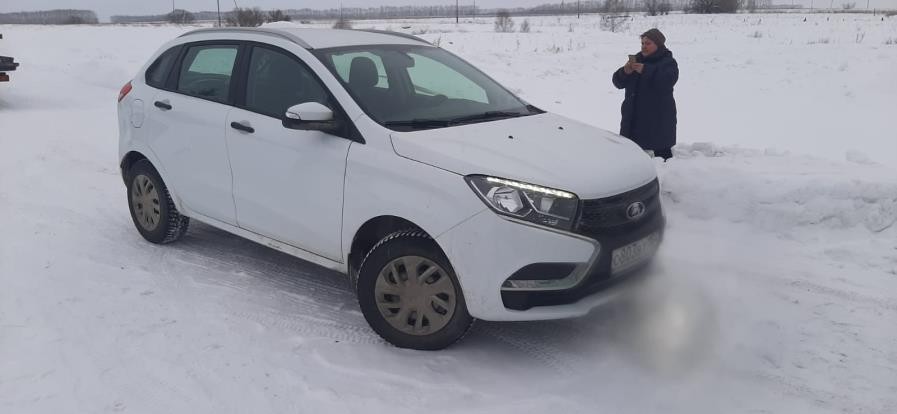 Фото общего вида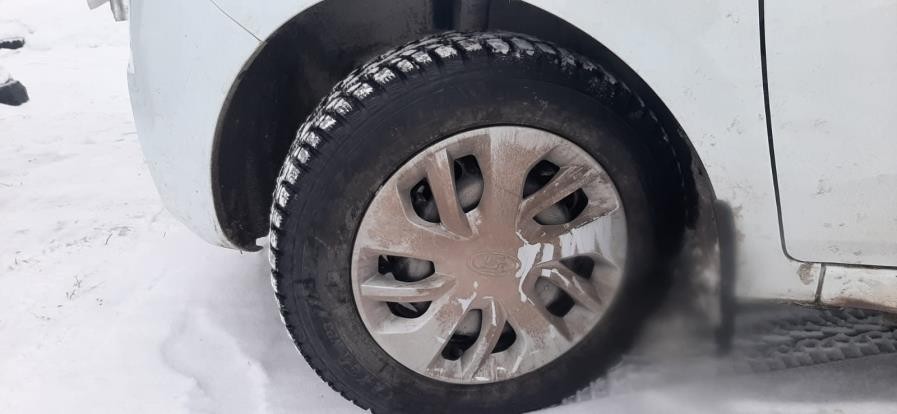 Фото общего вида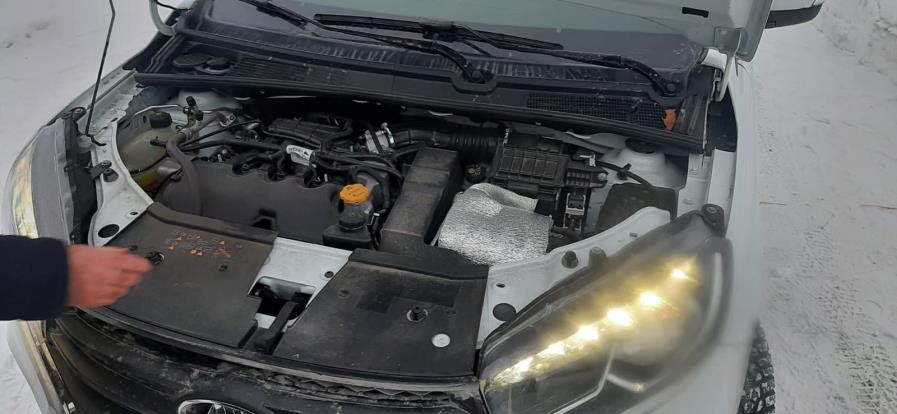 Фото общего вида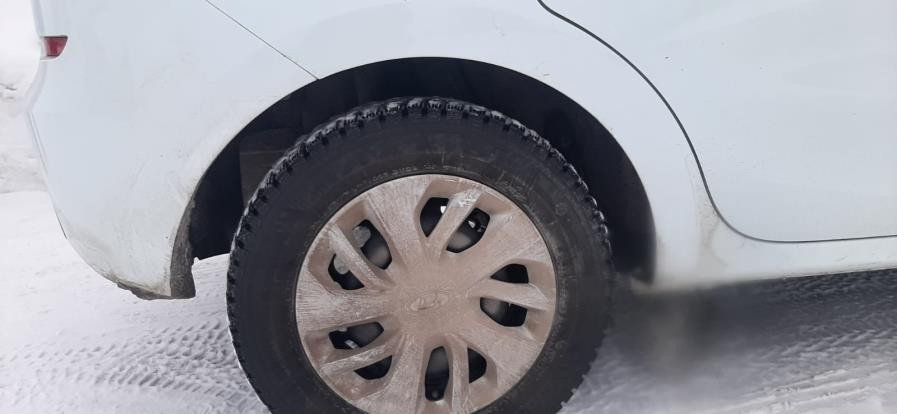 Фото общего вида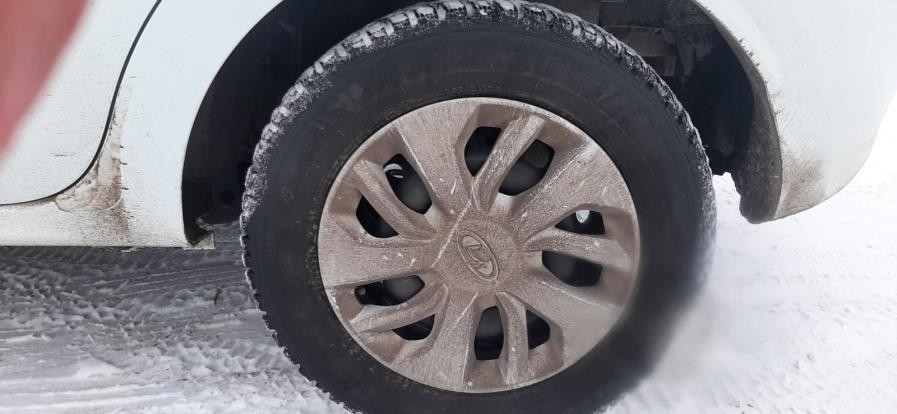 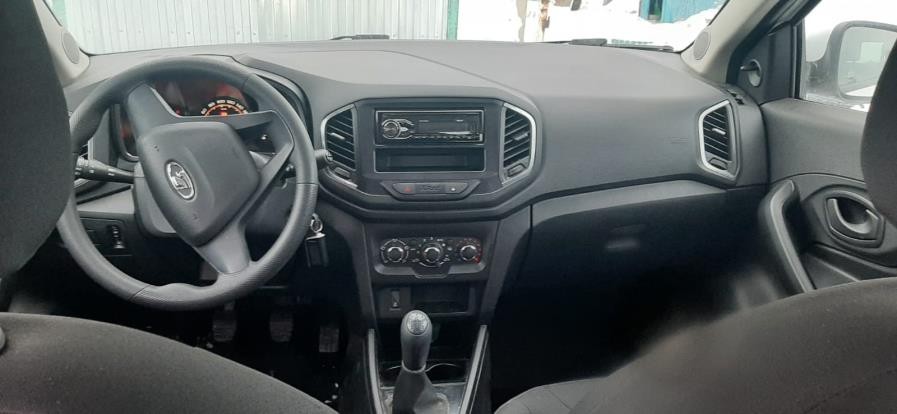 Салон транспортного средства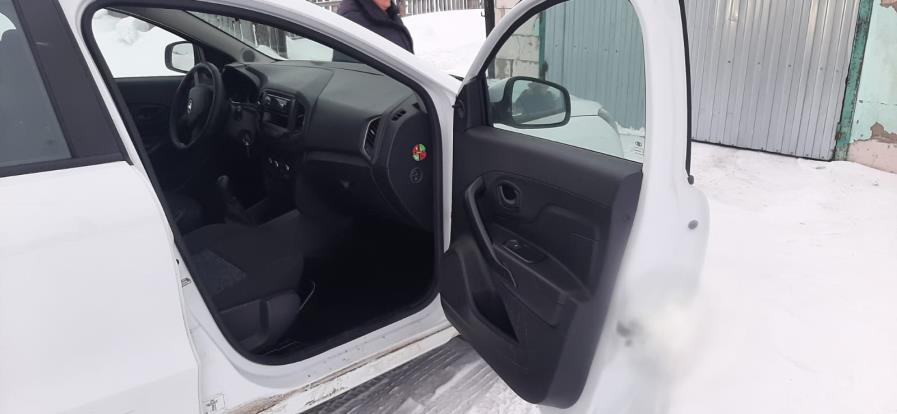 Салон транспортного средства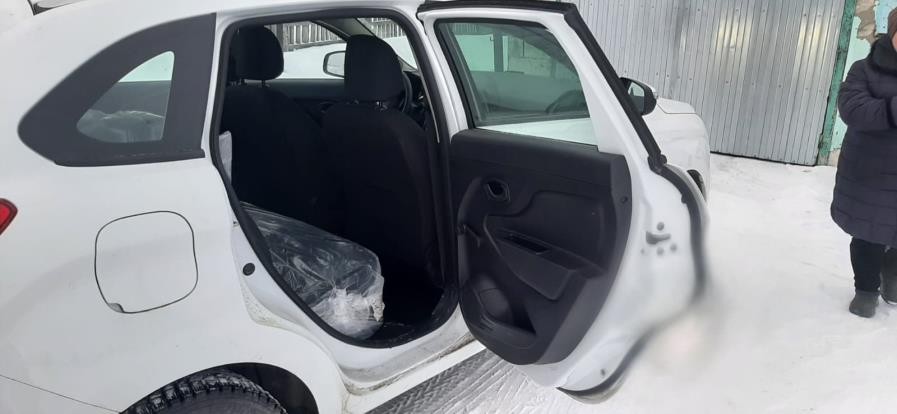 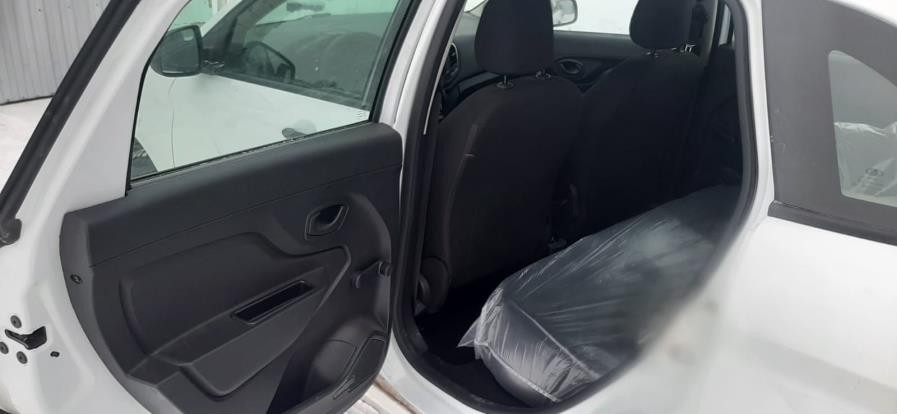 Салон транспортного средства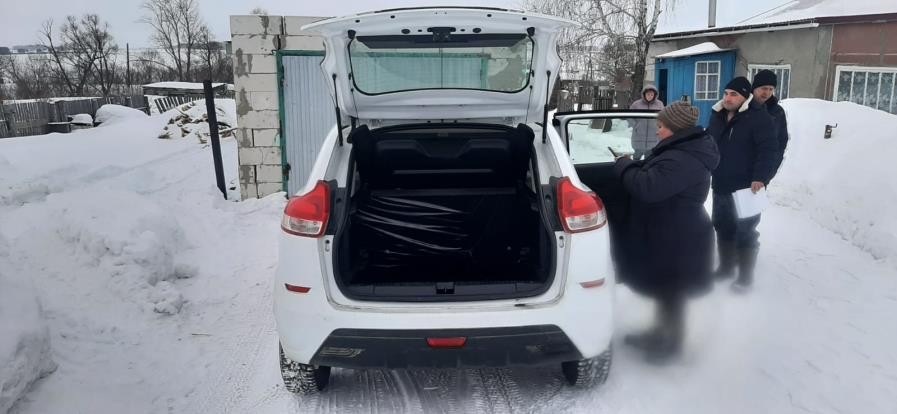 Салон транспортного средства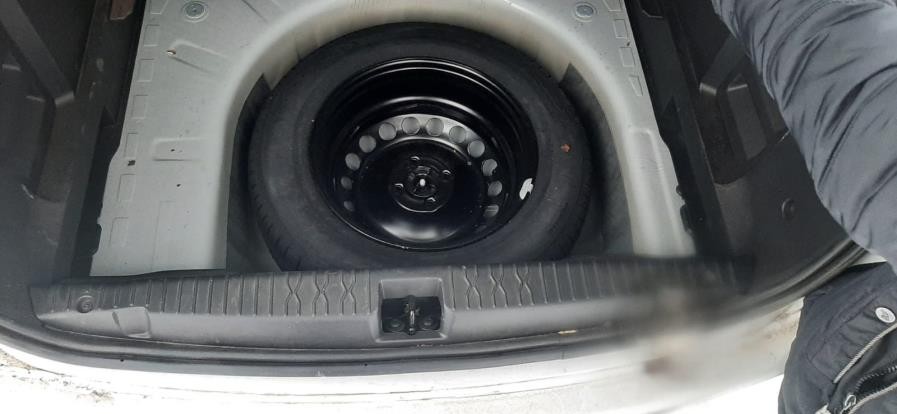 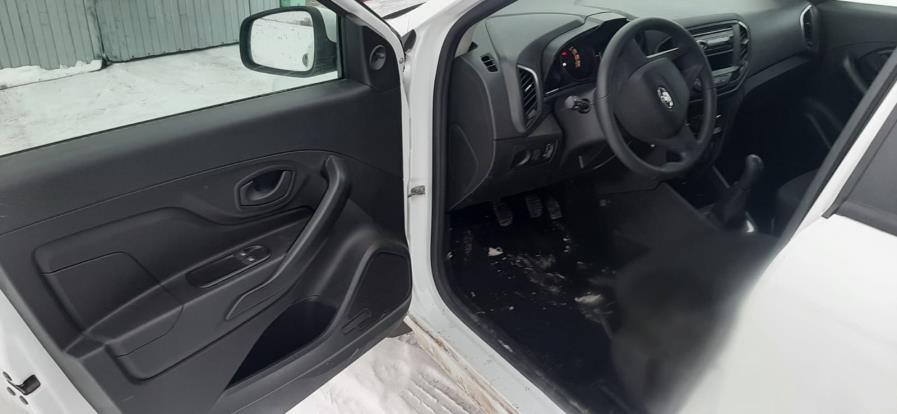 20.	Приборная панель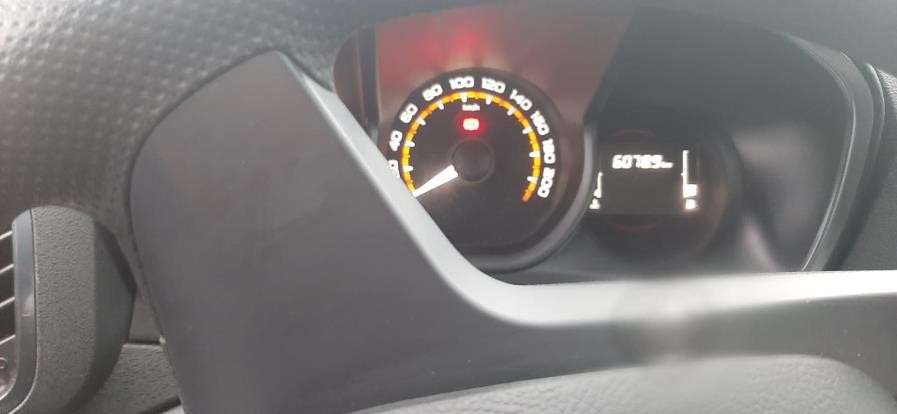 